
NHSC Site Retention Assessment Questionnaire 
Pilot Survey/Pre-Testing Report
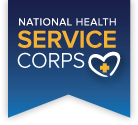 On July 25, 2012, approximately 16 sites were randomly selected to participate in a pilot survey administered by the National Health Service Corps (NHSC).  The selected sites were given 1 week (7 days) to review and complete the pilot survey. The NHSC Site Retention Assessment Questionnaire Pilot Test was conducted to 1) obtain burden estimates which account for the time (in minutes) it would take respondents to complete the evaluation tool, and 2) have sites provide general feedback or comments regarding the survey (inquiries and/or suggestions regarding information collected or questions posed).  Nine out of the 16 sites (56%) responded to the pilot, with an average (mean value) burden estimate of 30 minutes.  No additional comments on the survey and/or the survey questions were stated by the respondents.   Below is a listing of the sites selected for the pilot survey; participants are highlighted in yellow.  NameOrganizationLocationMichelle DavisStewart Memorial Hospital/ McCrary-Rost ClinicsLake City, IowaTodd ConsbruckDinklage Medical ClinicWest Point, NebraskaBrandy WeberGrace Med FQHCWichita, KansasChrissy WarrenCross Trails FQHCCape Girardeau, MissouriRebecca RaymanGood Neighbor FQHCColumbus, NebraskaTeddy FosterBJC Behavioral HealthSt. Louis, MissouriMike DeAndaDes Moines Health CenterDes Moines, IowaChrysanne GrundGreeley County Family PracticeTribune, KansasKristi CarmeanThree Lower Counties Community Services, Inc. Princess Anne, MarylandRosa RiveraHenrietta Johnson Medical CenterWilmington, DEMark MancinelliDelaware Valley Community Health Inc.Philadelphia, PARussell Miller, MDRussell Miller MD Family Practice, PCPatton, PAJeanette EdwardsEastern Shore Rural HealthOnancock, VACarolyn BagleyJohnson Health CenterLynchburg, VAVelvet HarperCommunity Care WVRock Cave, WVMandi PitsenbargerValley Health Systems, Inc.Huntington, WV